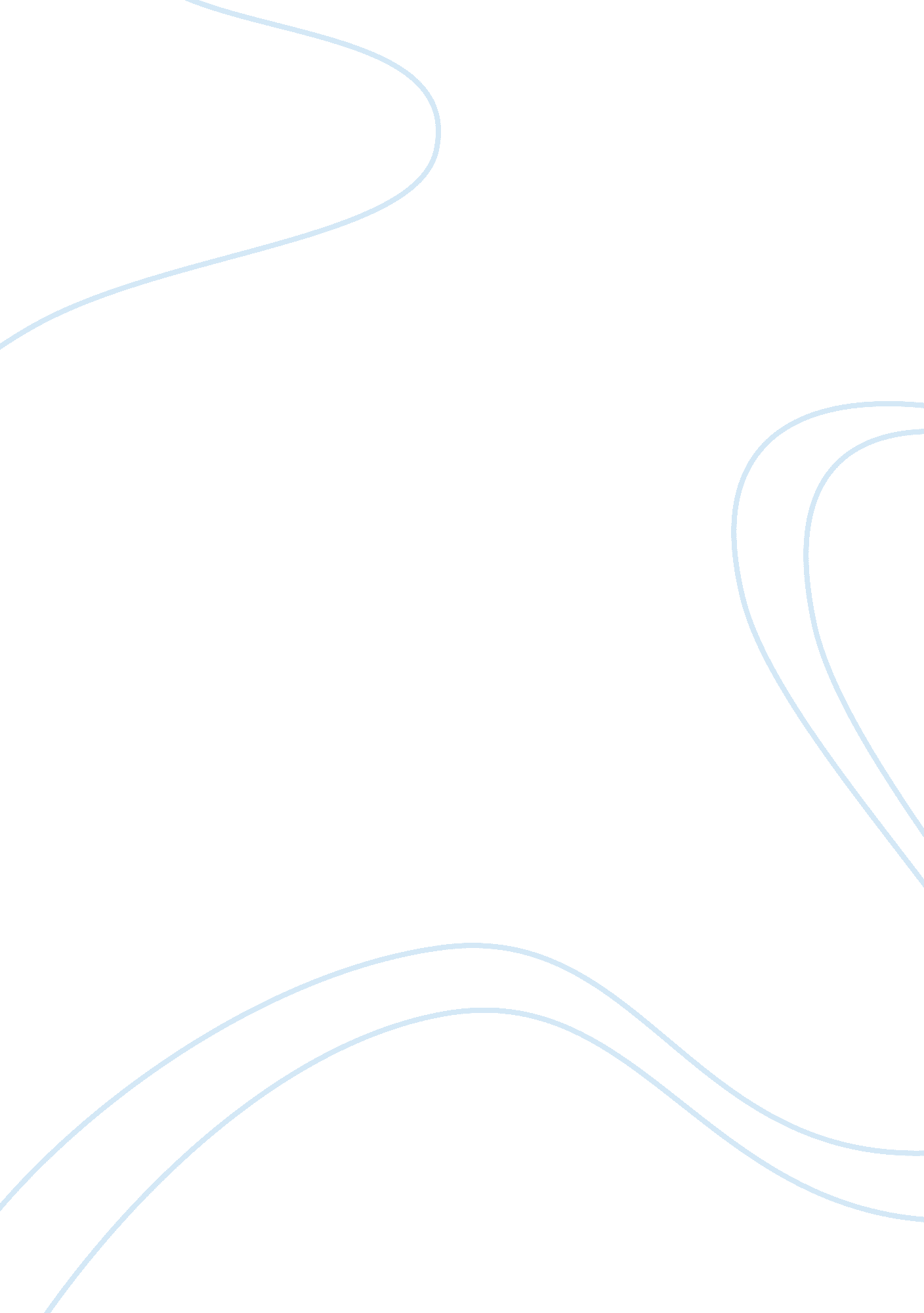 Paper_8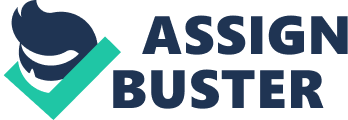 One of the most peculiar aspects of this age of market glorification - where private property is valued above all - is how little of importance an ordinary human is allowed to own. so-called " privacy protection" regulations not only strip individuals 
of any ability to determine for themselves how best to protect their medical privacy, they also create a privileged class of people with a federally-guaranteed right to see an individual's medical records without the individual's consent. For example, medical researchers may access a person's private medical records even if an individual does not want their private records used for medical research. Although individuals will be told that their identity will be protected the fact is that no system is fail-safe. I am aware of at least one incident where a man had his medical records used without his consent and the records inadvertently revealed his identity. As a result, many people in his community discovered details of his medical history that he wished to keep private! 
Forcing individuals to divulge medical information without their consent also runs afoul of the Fifth Amendment's prohibition on taking private property for public use without just compensation. After all, people do have a legitimate property interest in their private information; therefore restrictions on an individual's ability to control the dissemination of their private information represents a massive regulatory taking. The takings clause is designed to prevent this type of sacrifice of individual property rights for the " greater good." To the extent these regulations sacrifice individual rights in the name of a bureaucratically-determined " common good," they are incompatible with a free 
society and a constitutional government. 